http://www.unisbm.com/jh/gold.phphttp://www.unisbm.com/jh/gold.phphttp://www.unisbm.com/jh/gold.php窗体底端Home Products Solutions Gallery Services About Us Contact Us Purchase Home Gold GoldGold mining equipment, processing plant,crushing machine,washing machine:crusher and ball mill in south afrcia, Ghana, Zimbabwe...Gold Material Introduction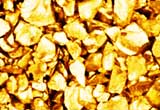 Gold OreGold is a dense, soft, shiny, malleable, and ductile metal. It is a chemical element with the symbol Au and atomic number 79. It has a bright yellow color and luster traditionally considered attractive, which it maintains without oxidizing in air or water. Chemically, gold is a transition metal and a group 11 element. It is one of the least reactive chemical elements, solid under standard conditions. The metal therefore occurs often in free elemental (native) form, as nuggets or grains in rocks, in veins and in alluvial deposits.Gold ore mining processing plantGold ore processing plant is widely used in gold ore crushing and grinding process to resize and pulverize gold ores into 10mm to smaller than 1mm particles. As gold ore’s VHN hardness is between 60 and 105, SBM design gold ore crushing plant and grinding machine that can process gold ore. SBM gold ore processing plant includes mainly two series: crushing and grinding machines, both of which are welcomed by our customers. SBM gold ore crusher can produce gold products with the size between cm and mm. And our gold ore grinding machine can process gold ore into powder of nm grade.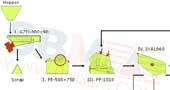 gold mining plant 40tph - 60tph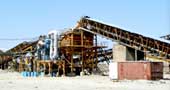 Gold Project for Ghana Mining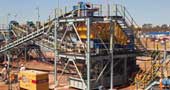 gold crushing machine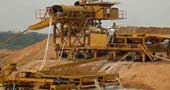 gold washing machineClassificationState and gold content of gold in the mineral structure can be divided into the gold mineral gold deposits of gold minerals, gold-bearing minerals and gold - bearing minerals three categories. Independent minerals, means the so-called gold gold gold minerals and gold minerals in the form of output, it is the most important modes of occurrence of gold in nature, industrial development and utilization of the main object. So far, the world has found 98 gold minerals and gold-bearing minerals, common only 47 species, and direct industrial use mineral only 10 kinds of.DistributedThe gold is distributed in South Africa,Ghana,Zimbabwe,Tanzania,Russia,Uzbekistan,Kazaksthan,Georgia,Kyrgyzstan,Tajikistan,China,India,Indonesia,Australia,USA,Canada,MexicoApplication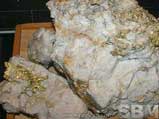 gold ore picture1) is used as international reserves. This is determined by the monetary gold product attributes.History due to the excellent characteristics of gold, gold acts as a function of money.2) is used as a decorative jewelry.3) in the industrial and scientific and technological applications. Infrared reflectance close to 100% due to the gold have unique perfect nature, it has a high resistance to corrosion stability; good electrical conductivity and thermal conductivity; the gold nuclei having a larger neutron capture cross-section; ; also widely used in the most important modern high-tech industry, and electronic technology, communications technology, aerospace technology, chemical technology, medical technology.Gold ProcessingMost of the gold processing plant use jaw crusher as the primary crushing. CSB cone crusher is used as the intermediate crushing. The CSD cone crusher is as the fine crushing. The equipment potential to improve mineral production capacity, crushing process transformation, improve the utilization factor of the grinding machine, taken measures to implement the more crushing and less grinding to reduce the particle size of ore into the mill.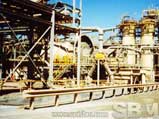 gold processing plantGold Ore Processng LineComplete Stone Crushing Plant: http://www.unisbm.com/product/crushing/complete-crushing-plant/
Quarrying & Recycling Equipment: http://www.unisbm.com/solution/construction.php
Mining Equipment: http://www.unisbm.com/solution/mining.php
The crushing, screening, grinding, washing plant: http://www.unisbm.com/project/production-line.php
Project Cases: http://www.unisbm.com/project/Gold Ore Processing Project VideoVideo of Located approximately 57km south-west of Obuasi town and 195km north-west of Ghana's capital AccraGold Ore Processing ManufacturerChinese shanghai SBM has gold ore grinding mill plant in over 130 countries such as India, South Africa, Australia, Malaysia, and so on. The practical mill experience has professionally help lots of customers in the world. The general process of gold ore is below: primary Crushing, secondary Crushing, sieving, third crushing, grinding, classifying, Separation, Filtering, and Concentrated ore. SBM can offer you best gold ore grinding solution for you with suitable machine and high quality but reasonable price.If you want to buy list of equipment include :mobile gold machine, vertical mill, grinder roller mill or know prices and type of machine, you can contact our customer service.InformationProblems in the gold mining process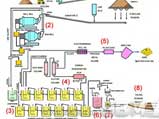 gold ore mining
processing plantRelated Reading And Information Of Gold Downloadgold ore mining project plant report pdf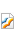 gold processing production line docx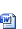 
Related Topics: 
stone: http://www.unisbm.com/jh/stone.php
sand: http://www.unisbm.com/jh/sand.php
coal: http://www.unisbm.com/jh/coal.php
gold: http://www.unisbm.com/jh/gold.php
iron: http://www.unisbm.com/jh/iron.phpTop Need help? Live Chat Page NavigationMaterial IntroductionClassificationDistributedApplicationGold ProcessingGold Ore Processng Line Gold Ore Processing ProjectGold Ore Processing ManufacturerInformationTechnology StandardContact SBMFor product information and pricing, Chat with sales agent:Page ToolsLive ChatEmailPrint PageAdd to My FavouriteEmail: sbm@unisbm.com / Tel: 0086-21-58383022 / Purchase / Contact Us News / Privacy / © 2010 UNISBM All Rights Reserved.